По реализации национального проекта25.02.2021Национальный проект «Экология»Объект "Строительство водоочистных сооружений на о. Кего в 
г. Архангельске"Подрядная организация ООО "Консул" Идентификационный код закупки:203290128442529010100100470014221414Место расположения: Октябрьский территориальный округ, земельный участок с кадастровым номером 29:22:041101:46, 29:22:041101:47.Краткая характеристика объекта:Здание одноэтажное. Строительный объем здания  596,83 м3.  Материал стен – металлический каркас, трехслойные стеновые сэндвич –панели с негорючим минераловатным утеплителем. Фундамент – монолитная ж/б плита. Кровля – трехслойные сэндвич панели с негорючим минераловатным утеплителем по металлическим прогонам.Ход работ на объекте по состоянию на 25.02.2021:По итогам аукциона заключен муниципальный контракт с ООО "Консул". Подрядная организация приступила к выполнению работ по строительству.установка ограждения, информационного щита и видеонаблюдения, подготовительные работы, земляные работы, устройство фундаментной плиты под здание, устройство фундамента под резервуары чистой воды V=155 м3 и насосную НС II, ремонтно-восстановительные работы для насосной станции 1-го подъема, монтаж металлоконструкций, работы второго этапа фундамента здания ВОС, демонтаж опалубки фундамента под подземный резервуар, монтаж лестницы в резервуаре под насосную станцию, монтаж стеновых и кровельных сэндвич-панелей в здании ВОС. Закуплено оборудование (КНС и НС). 28.01.2021 на объект завезен резервуар сточных вод. Выполнение системы наружного водоотведения – 55 %.Установлено ограждение, информационный щит и видеонаблюдение. Ввод объекта в эксплуатацию – 2021 год.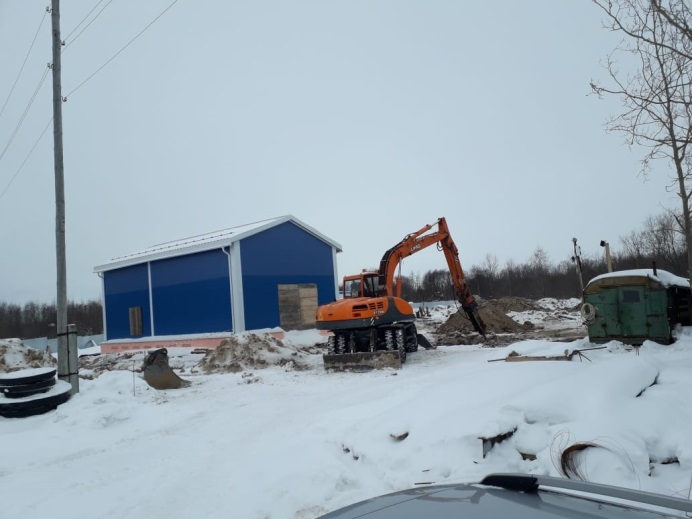 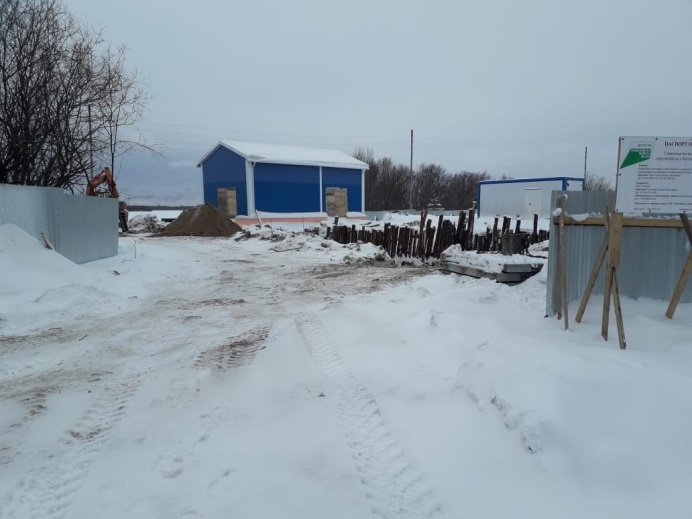 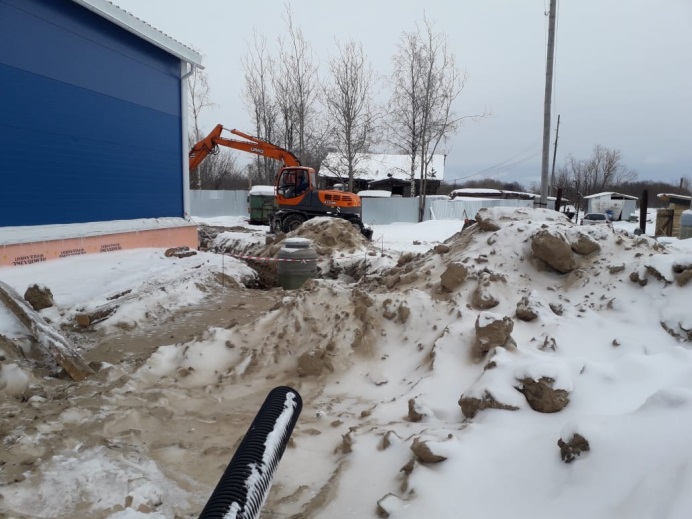 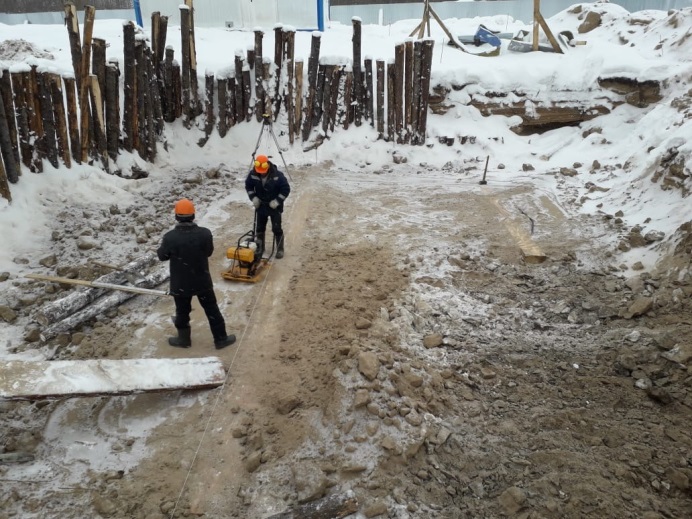 